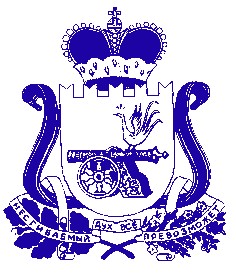 СОВЕТ ДЕПУТАТОВ ЛЕХМИНСКОГО СЕЛЬСКОГО ПОСЕЛЕНИЯ  ХОЛМ-ЖИРКОВСКОГО РАЙОНА СМОЛЕНСКОЙ ОБЛАСТИ РЕШЕНИЕ от  29.02.2024 года                            №  5 О создании добровольной пожарной дружины В целях реализации требований Федерального закона №100 от 06.05.2011г. «О добровольной пожарной охране» в части  создания на территории Лехминского сельского  поселения Холм-Жирковского района Смоленской области добровольной пожарной дружины, в соответствии  Федеральным законом от 06.10.2003г. № 131ФЗ «Об общих принципах организации местного самоуправления в Российской Федерации»,  на основании Устава Лехминского сельского поселения Холм-Жирковского района Смоленской области,  Совет депутатов Лехминского сельского поселения Холм-Жирковского района Смоленской области   РЕШИЛ: 1. Поддержать решение инициативной группы о создании добровольной пожарной дружины (ДПД) в виде структурного подразделения Общественного учреждения «Добровольная пожарная команда Смоленской области» на базе Лехминского сельского поселения Холм-Жирковского района Смоленской области. 2. Утвердить состав Добровольной пожарной дружины на территории Лехминского сельского поселения Холм-Жирковского района Смоленской области согласно приложению № 1.   3. Главе муниципального образования Лехминского сельского поселения Холм-Жирковского района Смоленской области 	- выделить помещение для организации 	деятельности   добровольной пожарной дружины (несения дежурства); - расходы по содержанию помещений, техники, а также выезда на пожар осуществлять за счет собственных средств. 4. Решение Совета  депутатов Лехминского сельского поселения Холм-Жирковского района Смоленской области от 14.11.2011г. № 33 «О создании ДПД» считать утратившим силу.5. Решение вступает в силу после дня его подписания. Глава муниципального образованияЛехминского сельского поселения Холм-Жирковского района Смоленской области                                                                      Н.В.БорисоваПриложение  № 1 к решению  Совета депутатов Лехминского сельского поселения Холм-Жирковского района Смоленской области от 29.02.2024г. № 5 Список добровольного пожарного структурного  подразделения пожарной дружины Лехминского сельского поселения Холм-Жирковского района Смоленской области 1. Борисова Нина Викторовна 2. Русаков Юрий Валентинович 3. Стоян Лариса Ивановна4. Федотов Игорь Васильевич 